Muzeum Sztuki Nowoczesnej w Warszawie zaprasza na dwuczęściową konferencję „Nigdy Więcej” będącą głównym elementem i kulminacją programu publicznego wystawy pod tym samym tytułem, prezentowanej w Muzeum nad Wisłą.Konferencja będzie składać się z części historycznej oraz współczesnej:„Sztuka przeciw wojnie i faszyzmowi w XX i XXI wieku” – 24 października (czwartek)„Internacjonalizm po końcu globalizacji” – 25-26 października (piątek–sobota)Obie części konferencji odnoszą się do toczących się w obszarze sztuki i poza nią dyskusji na temat form zaangażowania środowiska artystycznego oraz instytucji kultury w kluczowych historycznie momentach. Współcześnie jest to dyskusja o zagrożeniach nowymi formami przemocy i lęku przed wojną, o zaprzeczaniu lekcji wyciągniętej z tragedii II wojny światowej. Jej świadkowie powoli odchodzą, zaś dzieła będące repozytoriami pamięci przestają być czytelną przestrogą i ulegają neutralizacji.Wystawa „Nigdy więcej. Sztuka przeciw wojnie i faszyzmowi w XX i XXI wieku”, zorganizowana w 80. rocznicę wybuchu II wojny światowej, jest także częścią oddolnej inicjatywy instytucji kultury, Roku Antyfaszystowskiego. W bogatej antyfaszystowskiej historii szukamy odpowiedzi na pytanie o znaczenie i siłę działań antywojennych i antyprzemocowych dzisiaj. Czy antyfaszyzm jako doświadczenie zuniwersalizowane, jako pokojowy fundament życia społecznego w Europie stracił swoją scalającą moc? Czy antyfaszyzm skończył się wraz z komunizmem, z którym był mocno związany zarówno w latach 30., jaki i 50.? I czy da się w związku z tym skutecznie go kontynuować w ramach tradycji demokratycznych? Czy też walka z (post)faszyzmem tożsama jest dziś z walką z kapitalizmem, co jest istotą historycznej lewicowej tradycji antyfaszystowskiej? A wreszcie, jak opowiedzieć historię antyfaszyzmu, żeby mogła inspirować dzisiejsze ruchy społeczne sprzeciwiające się przemocy?Podczas pierwszego dnia konferencji (część historyczna) przyjrzymy się strukturze wystawy „Nigdy więcej”, wydobywając relacje sztuki i antyfaszyzmu w latach 30. i 50. oraz prezentując referaty historyczek i historyków sztuki poświęcone poszczególnym dziełom czy ruchom artystycznym. Tego samego dnia odbędzie się także dyskusja dyrektorów siedmiu muzeów wchodzących w skład europejskiej konfederacji L’Internationale. Tym samym dyskusja wyjdzie poza historie pojedynczych dzieł, podejmując temat misji społecznej instytucji kultury i ich powinności wobec społeczeństwa w czasach napięć i polaryzacji politycznej w Europie.Drugiego i trzeciego dnia konferencji (część współczesna), będziemy gościć osoby reprezentujące kolektywy, instytucje i placówki badawcze, a także artystki i artystów zajmujących się refleksją na temat współczesnych kryzysów związanych m.in. z użyciem nowych technologii jako narzędzia manipulacji oraz z radykalizacją języka sporów politycznych. Zmierzymy się też z kwestią aktualnej definicji faszyzmu i wsłuchamy się w wielość opinii i postaw artystycznych, aktywistycznych i akademickich.Podczas sesji 25 października wygłoszone zostaną referaty zgrupowane w bloki tematyczne, a następnie odbędzie się dyskusja z publicznością. Sesja 26 października ma natomiast charakter moderowanego zgromadzenia, w którym aktywny udział mogą wziąć wszyscy obecni. Celem zgromadzenia jest poszukiwanie nowych form artystycznej współpracy i internacjonalizmu, które byłyby ufundowane na bazie równości ekonomicznej, rasowej i płciowej oraz na sprawiedliwości klimatycznej.  PROGRAMSZTUKA PRZECIW WOJNIE I FASZYZMOWI W XX I XXI W.24 PAŹDZIERNIKA 2019 11:00 – 14:00Sesja 111:00 Joanna Mytkowska, wprowadzenie,11:30 Jenny Nachtigall, „Sprzeczność i obieg: (antyfaszystowska) polityka formy w berlińskim ruchu Dada i poza nim",12:00 Dorota Jarecka, „Pięść podniesiona",12:30 Agata Pietrasik, „Figury oporu: Maja Berezowska i artystki z Ravensbrück”,13:00 Dyskusja14:00 – 15:00Przerwa15:00 – 16:30Dyskusja z udziałem dyrektorów instytucji należących do europejskiej konfederacji muzeów „L’Internationale”. Uczestniczą: Charles Esche (Van Abbemuseum, Eindhoven), Zdenka Badovinac (MG + msum, Lublana), Manuel Borja-Villel (Museo Reina Sofia, Madryt), Meriç Öner (SALT, Stambuł, Ankara), Ferran Barenblit (MACBA, Barcelona), Bart de Baere (M HKA, Antwerpia), Joanna Mytkowska (Muzeum Sztuki Nowoczesnej w Warszawie).Rozmowę prowadzi Sebastian Cichocki, główny kurator Muzeum Sztuki Nowoczesnej w Warszawie.17:00 – 19:00Sesja 217:00 David Crowley, „Guernica po 1945",17:30 Piotr Słodkowski, „Przeciw wojnie, przeciw faszyzmowi, ale czy tylko? Napiętnowani Marka Oberländera",18:00 Justyna Balisz-Schmelz, „Wschodnioniemieckie requiem. Antyfaszyzm niepokorny w NRD",18:30 DyskusjaPROGRAMINTERNACJONALIZM PO KOŃCU GLOBALIZACJI25–26.10.201925.10.2019 Konferencja10:00 Jesús Carrillo, Sebastian Cichocki, Kuba Szreder, Mabel Tapia – wprowadzenie10:30 – 12:00 Poza realizm kapitalistyczny 10:30 Yaiza Hernández Velázquez, "Uniwersalne na końcu tęczy",10:45 Marco Baravalle, "Poza realizm kapitalistyczny: projekt i utopia",11:00 Keir Milburn, "Czy żyjemy w czasach acid komunizmu?",11:15 Rok Antyfaszystowski, "Zaskakujące sojusze. Mapując Rok Antyfaszystowski",11:30 Dyskusja12:00 – 12:15 Przerwa12:15 – 13:30 Linie frontu: naturalne i cyfrowe12:15 Joanna Bednarek, "Strach i ciekawość: H.P. Lovecraft w czasach antropocenu",12:30 Tomislav Medak, "Akceleracja technokapitalizmu i polityka braku współudziału",12:45 Ana Teixeira Pinto, "Kapitalizm o transhumanistycznej twarzy: faszyzmu życie po życiu i cyfrowa granica",13:00 Dyskusja13:30 – 14:30 Przerwa14:30 – 16:00 Od internacjonalizmu do alterglobalizmu14:30 Angela Dimitrakaki, "Od internacjonalizmu do antynacjonalizmu: kwestionowany ale konieczny krok dla współczesnego antyfaszyzmu",14:45 Vasyl Cherepanyn, "Przeciwko antykomunistycznej Międzynarodówce",15:00 Charles Esche, "Dekolonizacja Europy Zachodniej oznaczać musi także demodernizację",15:15 Zeyno Pekünlü, "Zaćmienia strategii",15:30 Dyskusja16:00 – 16:15 Przerwa16:15 – 17:45 Formy działania/formy łączenia.16:15 Keep it Complex, "Jednoczcie się przeciw podziałom - Organizujcie z innymi - Wcielajcie w życie",16:30 Theo Prodromidis, "Realia i możliwości działania",16:45 Zuzanna Hertzberg, "Artywizm jako antyfaszyzm codzienny",17:00 Sabina Sabolović (WHW), "Rewizja i ciągłość antyfaszyzmu",17:15 DyskusjaPROGRAMINTERNACJONALIZM PO KOŃCU GLOBALIZACJI25–26.10.201926.10.2019 ZgromadzeniePropozycje dla antyfaszystowskiej Międzynarodówki. Projekty, działania, sieci, instytucje i sposoby przetrwania. Facylitacja: Marsha Bradfield11:00 – 11:30 Marsha Bradfield, Kuba Szreder, Jesus Carrillo – wprowadzenie11:30 – 13:00 Wystąpienia i prezentacje z: – propozycjami projektów i działań, które mogą być odpowiedzią na obecny kryzys kapitalizmu, nasilające się postawy faszystowskie i katastrofę klimatyczną, w skali lokalnej jak i globalnej;– pomysłami na tworzenie i wzmacnianie sieci wspomagających wymianę informacji i koordynację działań na poziomie ponadlokalnym;– propozycjami na działania demokratyzujące instytucje sztuki i pozaartystyczne, promujące formy współpracy z ruchami społecznymi i społeczeństwem obywatelskim, jak również ich ochronę przed takimi zagrożeniami antydemokratycznymi jak autorytarna cenzura, oszczędności, elityzm, komercjalizacja – i umożliwienie im pełnienie roli katalizatora zmian społecznych;– działaniami mającymi na celu podtrzymanie radykalnych praktyk społecznych w środowiskach artystycznych, akademickich i w kulturze, oraz propozycjami zwalczania systemów ucisku, które miałyby na celu zablokowanie tego rodzaju praktyk praktyki.13:00 – 14:00 Praca w grupach roboczych 14:00 – 15:00 Przerwa15:00 – 17:00 Praca w grupach roboczych17:00 – 18:00 Sesja podsumowującaWięcej informacji: artmuseum.pl#KonferencjaNigdyWięcej #NeverAgainConferenceJęzyk: polski i angielski z tłumaczeniem symultanicznymAdres: Muzeum na Pańskiej, Pańska 3, WarszawaSZTUKA PRZECIW WOJNIE I FASZYZMOWI W XX I XXI W.Prowadzenie: Joanna Mytkowska, Łukasz Ronduda INTERNACJONALIZM PO KOŃCU GLOBALIZACJI Kuratorzy: Jesús Carrillo, Sebastian Cichocki, Kuba Szreder Współpraca: Zofia Czartoryska, Paweł Nowożycki Szczyt odbywa się w ramach projektu „Our Many Europes” europejskiej konfederacji muzeów L’internationale oraz Roku Antyfaszystowskiego, cyklu wydarzeń kulturalnych organizowanych w całej Polsce przez kilkaset instytucji, kolektywów oraz indywidualnych aktywistów i aktywistek dla uczczenia 80. rocznicy wybuchu drugiej wojny światowej i 75. rocznicy zwycięstwa nad faszyzmem. 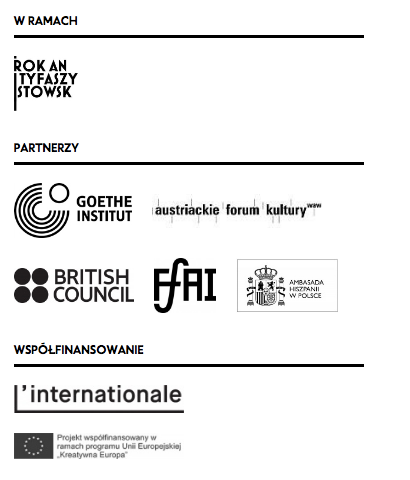 INFORMACJA PRASOWAKONFERENCJA „NIGDY WIĘCEJ”24–26.10.2019Muzeum na Pańskiej, Pańska 3